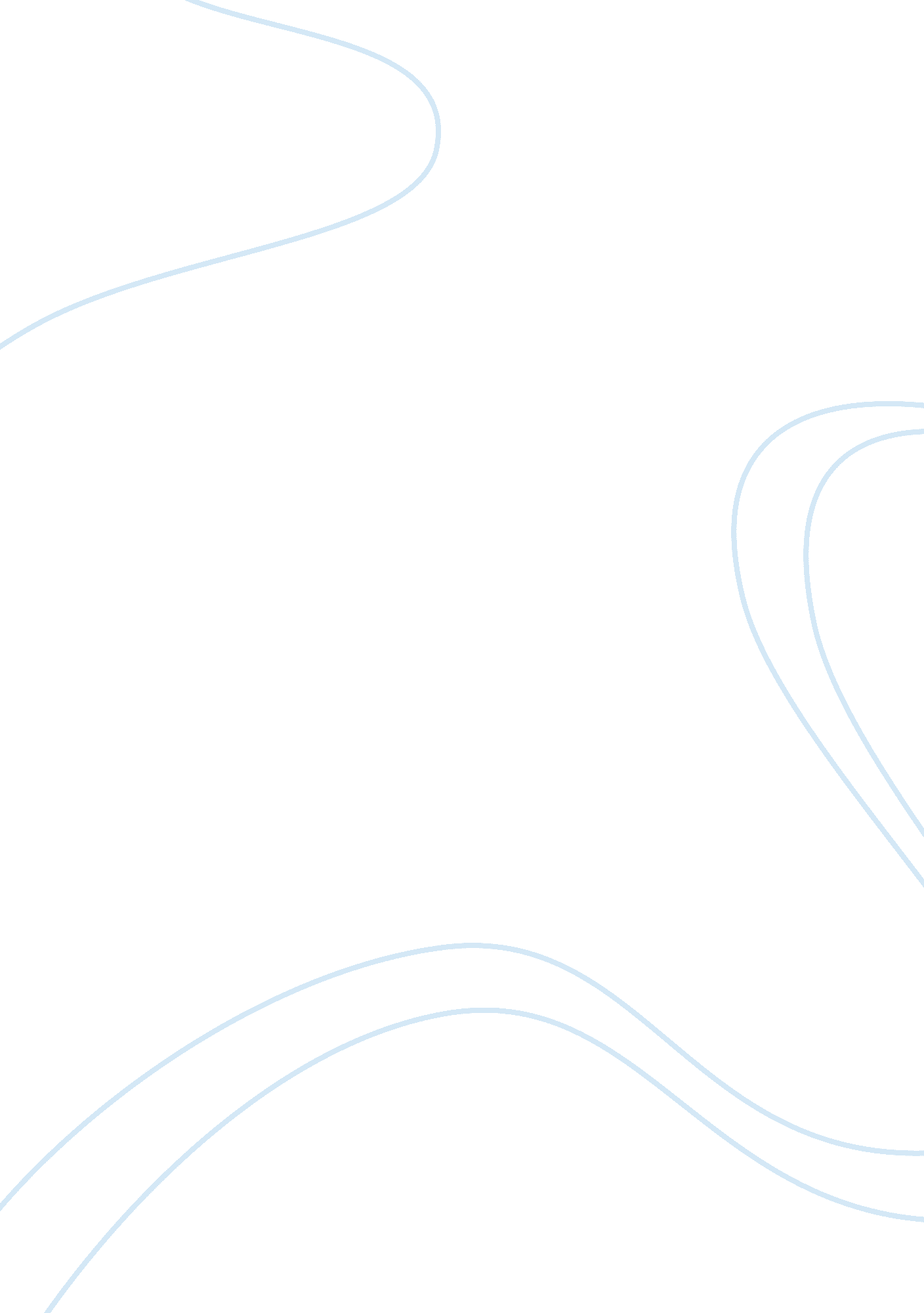 History of photography research paper exampleLaw, Evidence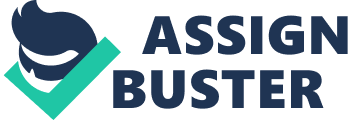 This photograph is printed on a text book. The photograph does not only provide aesthetic beauty to the audience but out rightly brings out the theme of love. The selection of the setting of this photo is a serene environment that provides the characters portrayed in this photo with all the time that they need to be together. The description of the photograph provided by the author at the boot of the frame gives the audience a great understanding about the happenings that are transpiring within the photograph. This photograph is not passive but engages the audience in the events leading to the creation of the photograph. The soft brushstroke at the background of the picture helps give the photograph some color and lighting. Most importantly, this photograph captures the mood and attitude that is evident at the time of the photograph was taken. The holding of hands and the closeness of the couples in context illustrates the love that exists between the pair. In addition to presenting the audience with an idea about what is happening in the photograph, other objective ideas can be derived from this photograph. For example, the type of dressing that is selected by the creator of this picture presents a people who are not facing hardships in life. The type of attire that the characters in the photograph are wearing illustrates some level of affluence in the characters. However, there are few critiques that can be staged about this photograph. One of the things that are evident in the photograph is the destruction of trees through logging. The couples are sitting a log despite the fact that there is having a good time. Therefore, this photograph clearly presents the theme of love and the man manmade influences and impacts on the environment as is evident through tree logging. 